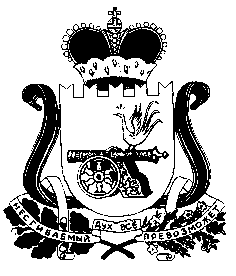 Совет депутатов	                  Каменского сельского поселенияКардымовского района Смоленской областиР Е Ш Е Н И Еот « 27 » апреля   2012    № 12Заслушав и обсудив информацию главы  муниципального образования Каменского сельского поселения Кардымовского района Смоленской области об исполнении  бюджета за 1 квартал 2012 года, руководствуясь решением Совета депутатов Каменского сельского поселения Кардымовского района Смоленской области от 11.11.2011 № 40 «Об утверждении Положения о бюджетном процессе в муниципальном образовании Каменское сельское поселение Кардымовского района Смоленской области» Совет депутатов Каменского сельского поселения Кардымовского района Смоленской области	Р Е Ш И Л:	1. Принять к сведению отчет об исполнении бюджета Каменского сельского поселения Кардымовского района Смоленской области за I квартал 2012 года.		2. Настоящее Решение опубликовать в газете «Знамя труда».Глава муниципального образованияКаменского сельского поселенияКардымовского района Смоленской области                                   В.П.Шевелева                                        АДМИНИСТРАЦИЯ                 КАМЕНСКОГО СЕЛЬСКОГО ПОСЕЛЕНИЯ       КАРДЫМОВСКОГО РАЙОНА СМОЛЕНСКОЙ ОБЛАСТИ                                        П О С Т А Н О В Л Е Н И Еот   23. 04. 2012                   № 46Об исполнении бюджета муниципального образованияКаменского сельского поселенияКардымовского районаСмоленской области за 1 квартал2012 года            Рассмотрев представленный отчет об исполнении бюджета Каменского сельского поселения Кардымовского района Смоленской области       п о с т а н о в л я е тУтвердить отчет об исполнении бюджета Каменского сельского поселения Кардымовского района Смоленской области за 1 квартал 2012 года.                                                                                                               В.П.ШевелеваОТЧЕТ ОБ исполнениИ бюджета Каменского сельского поселения Кардымовского района Смоленской области за 1 КВАРТАЛ 2012годаЗа 1 квартал текущего года в бюджет Каменского сельского поселения поступили доходы в сумме 617,0 тыс. руб., при плане 3139,6 тыс. руб., что составляет 19,7% (приложение № 1).План поступления собственных доходов  выполнен на 22,7%: при плане  627,0 тыс. руб. получены доходы в сумме 142,1 тыс. руб. Из собственных доходов план  выполнен:- по земельному налогу п.п.2 план выполнен на 32,0%: при плане 40 тыс. руб. доходы получены в сумме 12,8 тыс. руб.;- по доходам, полученным в виде арендной платы за земельные участки, план выполнен на 20% при плане 143,5 тыс. руб. доходы получены в сумме 28,7 тыс. руб.;- поступили незапланированные доходы от компенсации затрат (компенсации выпадающих доходов организаций, предоставляющих населению услугу по централизованному отоплению жилищного фонда, переплата за 2011 год) – 37,1 тыс. руб.;-  поступили незапланированные доходы от продажи земельных участков в сумме 19,7 тыс. руб.	          Основной удельный вес в составе собственных доходов занимают доходы от компенсации затрат, они составляют 26,1%.                                                                          	Кроме собственных доходов из бюджетов других уровней получено:-  дотации  на выравнивание уровня бюджетной обеспеченности – 464,6 тыс. руб.;- дотации поселениям за счет средств областного бюджета в соответствии с областным  законом от 29.09.2005г. № 87-з «О межбюджетных отношениях в Смоленской области» (Подушевая дотация) – 15,4 тыс. руб.;- фонд финансовой поддержки поселений (1% собственных доходов муниципального района) – 4,0 тыс. руб.;-  субвенции бюджетам поселений на осуществление  первичного воинского учета на территориях, где отсутствуют военные комиссариаты – 26,1 тыс. руб.;- произведен возврат остатков субсидий, субвенций и иных межбюджетных трансфертов, имеющих целевое назначение прошлых лет из бюджетов поселений в сумме 35,2 тыс. руб.	По расходам бюджет сельского поселения исполнен в сумме 461,4 тыс. руб., при плане  3139,6 тыс. руб., что составляет 14,7% (приложение №2), в том числе:- расходы на общегосударственные вопросы исполнены в сумме  324,0 тыс. руб., что составляет 21,6% от годового плана на 2012 год;	- расходы на национальную оборону  исполнены в сумме 7,1 тыс. руб., что составляет 12,1% от годового плана на 2012 год;- расходы на национальную экономику  не исполнены в связи с планированием расходов на 2 полугодие; - расходы на жилищное хозяйство не исполнены в связи с планированием расходов на 2 полугодие; 	- расходы на коммунальное хозяйство исполнены в сумме 0,6 тыс. руб., что составляет 0,1% от годового плана на 2012 год;- расходы на благоустройство исполнены в сумме 115,7 тыс. руб., что составляет 16,2% от годового плана на 2012 год;- расходы на национальную политику исполнены в сумме 9,3 тыс. руб., что составляет 26,1% от годового плана на 2012 год;- расходы на физическую культуру и спорт исполнены в сумме 4,7 тыс. руб., что составляет 29,7% от годового плана на 2012 год;    Основной удельный вес по расходам бюджета сельского поселения занимают  расходы на общегосударственные вопросы – 70,2%.    В составе расходов  бюджета сельского поселения запланирован резервный фонд в сумме 35,0 тыс. рублей. Расходы  исполнены в сумме 4,0 тыс. руб., что составляет 11,4%  от годового плана на 2012 год  (приложение № 3)                                                                                                                                                                      Приложение  № 1Исполнение бюджета Каменского сельского поселения по доходам за 1 квартал 2012 года	    тыс. руб.                                                                                                                                    Приложение  № 2                                Исполнение бюджетаКаменского сельского поселения по расходам за 1 квартал  2012 года                                                                                                                  Таблица №1  	     тыс. руб.       	 Таблица № 2		      тыс. руб.Приложение №3	Отчет	об 	использование бюджетных ассигнований резервного фондаАдминистрации Каменского сельского поселенияКардымовского района Смоленской областипо состоянию на 01.04.2012 г.рублей                                                                                                                                                                                               рублейОб исполнении бюджета Каменского сельского поселенияКардымовского района Смоленской области за 1 квартал 2012 годаНаименование доходовНазначенона 2012 г.Исполненоза 1 квартал2012.% исполненияНалог на доходы физических лиц263,435,313,4Налог на имущество физических лиц36,40,41,1Земельный налог п.п.1143,78,15,6Земельный налог п.п.240,012,832,0Налоговые доходы483,556,611,7Доходы от аренды земли 143,528,720,0Доходы от компенсации затрат0,037,10,0Доходы от продажи земельных участков0,019,70,0Неналоговые доходы143,585,559,6Итого собственных доходов627,0142,122,7Безвозмездные перечисления всего:2512,6474,918,9В т.ч.Дотации поселениям за счет средств обл. бюджета в соотв. с обл. законом от 29.09.2005г. № 87-з «О межбюджетных отношениях в Смоленской области»(Подушевая дотация)61,615,425,0Дотации  на выравнивание уровня бюджетной обеспеченности1859,0464,625,0Фонд финансовой поддержки поселений (1% собственных доходов муниципального района)15,94,025,2Субсидии бюджетам поселений на строительство и реконструкцию сетей газоснабжения ДОЦП Развитие сельского хозяйства и регулирование рынков сельхозпродукции, сырья и продовольствия в смоленской области на 2009-2012 гг»517,20,00,0Субвенции бюджетам поселений на осуществление  первичного воинского учета на территориях, где отсутствуют военные комиссариаты58,926,144,3Возврат остатков субсидий, субвенций и иных межбюджетных трансфертов, имеющих целевое назначение прошлых лет из бюджетов поселений0,0-35,20,0ВСЕГО ДОХОДОВ3139,6617,019,7Наименование расходовНазначенона 2012 г.Исполненоза  1 квартал 2012г.% исполненияФункционирование высшего должностного лица субъекта РФ и муниципального образования330,760,918,4   В т.ч.    Оплата труда с начислениями330,760,918,4Функционирование законодательных (представительных) органов государственной власти и представительных органов муниципальных образований50,613,827,3Функционирование Правительства РФ, высших исполнительных органов государственной власти субъектов РФ, местных администраций 1086,7245,322,6    В т.ч.     Оплата труда с начислениями801,9185,023,1    ТЭР40,37,518,6Резервный фонд31,00,00,0Другие общегосударственные вопросы4,04,0100,0Резервный фонд4,04,0100,0Национальная оборона58,97,112,1Национальная экономика50,00,00,0Разработка ген. плана, правил землепользования и застройки сельских поселений50,00,00,0Жилищно - коммунальное хозяйство1476,3116,37,9Жилищное хозяйство107,60,00,0Коммунальное хозяйство656,60,60,1    Ремонт системы водоснабжения76,90,60,8    Техобслуживание системы      газоснабжения10,00,00,0ДОЦП «Развитие с/х-ва и регулирование рынков с/хоз. продукции, сырья и продовольствия в Смоленской области на 2009-2012гг.  Строительство и ремонт сетей газоснабжения517,20,00,0ДМЦП «Газификация»52,50,00,0Благоустройство712,1115,716,2    Сбор и удаление твердых отходов15,00,00,0    Строительство шахтных колодцев13,10,00,0    Уличное освещение460,249,210,7    Содержание  автомобильных         дорог160,062,338,9    Содержание мест захоронения23,20,00,0    Благоустройство40,64,210,3Социальная  политика (доплата к пенсии муниц. служ.)35,69,326,1Физическая культура и спорт15,84,729,7        ИТОГО  РАСХОДОВ3139,6461,414,7           Численность   работников    органов    местного  самоуправления: в т.ч. переданные  госполномочия, (чел.)Фонд оплаты труда за 1 квартал 2012 года(тыс. руб.)  	9253,0в том  числе муниципальные служащие:     2 253,0Наименование главного распорядителя средствКод бюджетной классификацииРазмерутвержденногофондаОстатокбюджетных ассигнований1234Администрация Каменского сельского поселения Кардымовского района Смоленской области930 0111 0700500 880 29035 000,0031 000,00№ п/пДата и номер распоряженияНаименование главного распорядителя средств местного бюджета, код бюджетной классификацииНаименование расходовСумма в соответствии с распоряжениемКассовый расход123456120.02.2012№ 8-рАдминистрация Каменского сельского поселения930 0113 0700500 880 226Проведение праздника «Русская зима»4000,004000,00